ОПРОСНЫЙ ЛИСТ ОЦЕНКИ МЕРОПРИЯТИЯПО КОМПЕНСАЦИИ РЕАКТИВНОЙ МОЩНОСТИИнформация предоставляется по каждой точке поставки электроэнергии энергосбытовой организации на границах балансовой принадлежностиТаблица 1. Информация по точке поставке.Для оценки экономического эффекта необходимо представить:однолинейную схему энергоснабжениясуточный характерный график потребления активной / реактивной нагрузкипредельные значения tgφДополнительные сведения, если Вы считаете их важными или полезными для внедрения компенсаторов реактивной мощности: ___________________________________________________________________________Ф.И.О. лица, заполнившего лист ____________________________________подпись_____________Должность: __________________________________________________________________________ Телефон: _____________________Опросный лист рекомендуется заполнять техническому специалисту, владеющему необходимой информацией.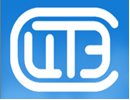 Общество с ограниченной ответственностью«Центр теплоэнергосбережений»107078, г. Москва, ул. Новая Басманная, д. 19, стр. 1+7 495 604 11 10  www.ctes.ru				 e-mail: info@ctes.ru№Наименование параметраЗначение параметраЗначение параметраЗначение параметраЗначение параметраЗначение параметраЗначение параметраЗначение параметраЗначение параметраЗначение параметраЗначение параметраЗначение параметраЗначение параметра1Номинальное напряжение, кВ2Требуемая компенсация реактивной мощности на основной частоте, квар3Значение токов гармонических составляющих нелинейной нагрузки, подлежащих фильтрации или информация по генерирующим гармоники нагрузкам, А23456789101112133Значение токов гармонических составляющих нелинейной нагрузки, подлежащих фильтрации или информация по генерирующим гармоники нагрузкам, А4Ток короткого замыкания сети, кА5Требуемые параметры качества электроэнергии на шинах питания нелинейной нагрузки или в другой точке примыкания (соответствие ГОСТ или другие требования)5Условия окружающей среды (внутренней или наружной установки, диапазон температур)6Дополнительные требования (габариты, защита и т.п.)Схема подключения нелинейной нагрузки